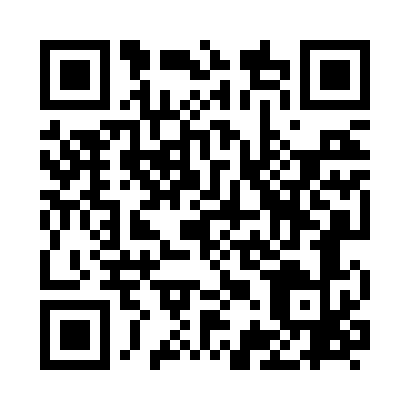 Prayer times for Cairndow, South Lanarkshire, UKMon 1 Jul 2024 - Wed 31 Jul 2024High Latitude Method: Angle Based RulePrayer Calculation Method: Islamic Society of North AmericaAsar Calculation Method: HanafiPrayer times provided by https://www.salahtimes.comDateDayFajrSunriseDhuhrAsrMaghribIsha1Mon3:004:371:247:1210:1011:472Tue3:014:381:247:1110:1011:473Wed3:014:391:247:1110:0911:474Thu3:024:401:247:1110:0911:465Fri3:024:411:247:1110:0811:466Sat3:034:421:257:1010:0711:467Sun3:044:431:257:1010:0611:458Mon3:044:441:257:1010:0511:459Tue3:054:451:257:0910:0411:4410Wed3:064:471:257:0910:0311:4411Thu3:074:481:257:0810:0211:4412Fri3:074:491:257:0810:0111:4313Sat3:084:511:267:0710:0011:4214Sun3:094:521:267:079:5811:4215Mon3:104:541:267:069:5711:4116Tue3:104:551:267:059:5611:4117Wed3:114:571:267:059:5411:4018Thu3:124:591:267:049:5311:3919Fri3:135:001:267:039:5111:3820Sat3:145:021:267:029:5011:3821Sun3:155:031:267:029:4811:3722Mon3:165:051:267:019:4611:3623Tue3:165:071:267:009:4511:3524Wed3:175:091:266:599:4311:3425Thu3:185:101:266:589:4111:3426Fri3:195:121:266:579:3911:3327Sat3:205:141:266:569:3811:3228Sun3:215:161:266:559:3611:3129Mon3:225:181:266:549:3411:3030Tue3:235:201:266:529:3211:2931Wed3:245:221:266:519:3011:28